Voilà maintenant près de deux mois que l’UI Porte de Paris est en Flash Radial. Cette situation démontre un malaise dans nos UI, malaise d’autant plus important depuis la fusion des UI Est Francilien, Ouest Francilien et Ile de France SUD. Le ressenti paraissait moindre avant le regroupement sans pour autant être négligeable.Pas de tempête ni d’ouragan sur l’Ile de France encore moins de problème technique ou d’incident technologique. La cause de cette situation est uniquement l’emploi. Pas ou peu d’emploi dans les services techniques depuis des années et une politique axée sur la sous-traitance à outrance.Depuis plusieurs années la CGT n’a de cesse de répéter à nos Directions sa trop grande dépendance vis-à-vis de nos sous-traitants. He bien voilà ce qui arrive lorsque nos dirigeants s’obstinent dans leur logique financière. Un ou plusieurs partenaires en défaillance et c’est toute la machine de l’intervention qui est malade. Les premières victimes de cette situation sont nos clients qui payent le prix fort de la politique d’Orange. Plusieurs semaines, voire plusieurs mois pour certains, sans aucun service (internet, TV et téléphone). Viennent les techniciens qui essuient à longueur de journée le mécontentement des clients. Et ensuite l’image de notre maison Orange qui ne sortira pas grandie de cet épisode.Cette année encore nous pouvons nous appuyer sur la bonne volonté (pour l’instant) des techniciens Orange pour enrayer le flux important des dérangements. Mais demain ?La CGT réclame et revendique pour que de telles situations ne se répètent pas aussi bien par leur ampleur que par leur durée :L’arrêt de la mise en service du bout en bout par la sous-traitance.la ré-internalisation des activités sous-traitées avec embauche des personnels sous-traitants (artisans, auto entrepreneurs et autres) travaillant pour Orange.Le remplacement de chaque départ dans l’Intervention Client et Réseaux.Des recrutements de CHAFF aussi bien pour le domaine cuivre que FTTH.Le positionnement en II.3 pour tous les techniciens GP et BL ou grade de reclassement équivalent.L’alignement de tous les CHAFF cuivre et/ou FTTH en II.3 ou grade de reclassement équivalent.Le remplacement au prorata des IRP dans tous les services ou il y a des élus et mandaté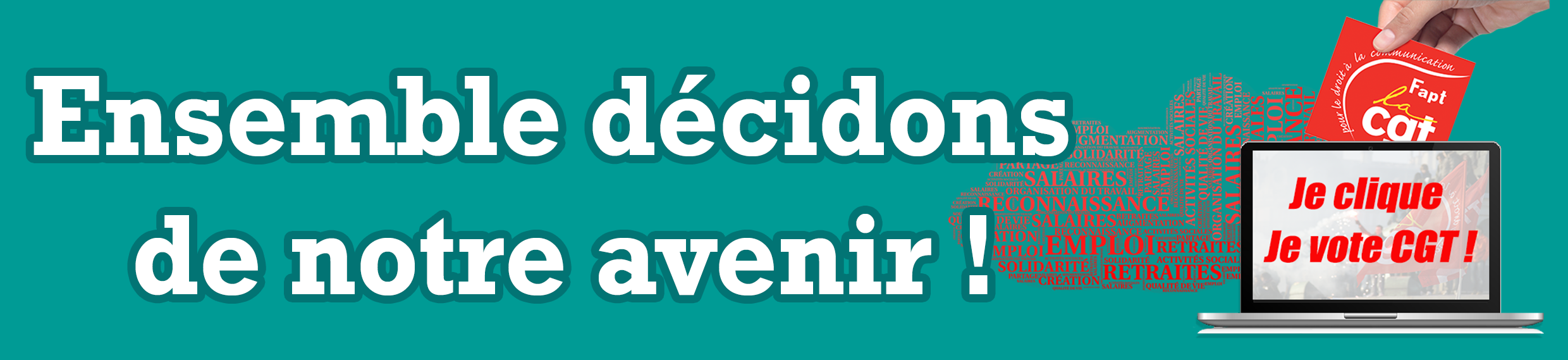 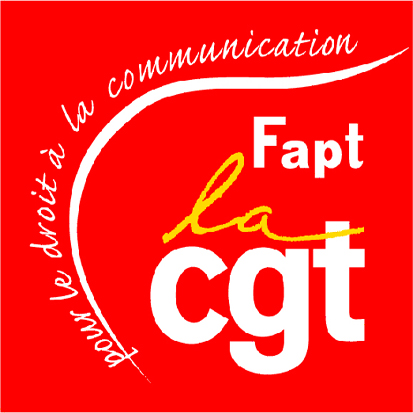 